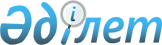 О мерах по усовершенствованию работы таможенных органов Республики Казахстан
					
			Утративший силу
			
			
		
					Постановление Правительства Республики Казахстан от 12 сентября 1996 г. N 1112. Утратило силу - постановлением Правительства РК от 18 марта 1999 г. N 257 ~P990257.



          Выполнение обязательств перед участниками Соглашения о
Таможенном Союзе между Правительствами Республики Беларусь,
Российской Федерации, с одной стороны, и Правительством Республики
Казахстан, с другой стороны, по обеспечению единой таможенной
политики, защиты экономических интересов и внутреннего рынка
членов Таможенного Союза требуют от таможенных органов Республики
Казахстан обеспечения таможенного контроля за внешними границами
Таможенного Союза. Для достижения этих целей требуется необходимое
оснащение таможенных органов Республики Казахстан
материально-техническими средствами, создание единого
информационного пространства в рамках Таможенного Союза.




          За 7 месяцев 1996 года грузопоток через государственную
границу составил 51781,44 тыс. тонн, что на 3,45 процента больше,
чем за соответствующий период 1995 года, без учета грузов,
проходящих транзитом через таможенную территорию республики, на 20
процентов увеличился пропуск физических лиц через границу (579,2
тыс. человек). В соответствии с международными требованиями
транзитные грузы подлежат обязательному выборочному таможенному
досмотру, что при низкой технической оснащенности таможенных
подразделений в настоящее время не представляется возможным.




          Согласно статистическим данным, ввоз и вывоз контрабандных
товаров за 7 месяцев 1996 года по сравнению с соответствующим
периодом 1995 года возрос в 4,7 раза. Контрабанда наркотических
веществ вызывает обоснованное беспокойство международной
общественности. По данным ООН (ЮНДКП), Республика Казахстан, как ни
одно государство СНГ, располагает мощной сырьевой базой для
производства наркотиков. По оценкам независимых экспертов, только из
конопли, произрастающей в Шуйской долине, можно изготовить до
5000 тонн марихуаны. Особую тревогу вызывает то, что, являясь
экспортером наркотических средств на "черный рынок" стран СНГ и
дальнего зарубежья, Казахстан стал одной из основных республик
постсоветского пространства, через территорию которого наркотики
перевозятся транзитом в страны СНГ и Западной Европы, так как
границы Казахстана практически "прозрачны". Большое количество
опиума, героина, каннабиса доставляется транзитом через территорию
Республики Казахстан из стран "Золотого треугольника" и "Золотого
полумесяца" в страны СНГ, Германию, Грецию, Норвегию, Австрию и т.д.
Вследствие активизации внешнеэкономической деятельности, увеличения
товарооборота у наркодельцов появились обширные возможности скрывать
наркотики среди коммерческих грузов.




          В целях защиты экономических интересов Республики Казахстан,
выполнения обязательств Соглашения о Таможенном Союзе по пресечению
незаконного вывоза и ввоза товаров через таможенную границу
республики и нарушений таможенных правил, с целью увеличения
поступлений в республиканским бюджет таможенных платежей и
укрепления материальном базы таможенных органов Правительство
Республики Казахстан постановляет:




          1. Таможенному комитету совместно с Министерством экономики
Республики Казахстан в месячный срок пересмотреть систему взимания
таможенных платежей с физических лиц и внести необходимые изменения
в постановление Правительства от 2 ноября 1995 г. N 1440  
 P951440_ 
  "О
порядке перемещения физическими лицами через таможенную границу
Республики Казахстан товаров, в том числе и транспортных средств"
(САПП Республики Казахстан 1995 г., N 34, ст. 434).




          2. Разрешить Таможенному комитету Республики Казахстан
открытие текущего счета "Суммы по поручениям" в государственном
Бюджетном банке Республики Казахстан без права расходования и
зачислять на него 100 процентов выручки от реализации конфискованных
товаров, транспортных средств и иных предметов, обращенных в
собственность государства, с последующим перечислением в доход
республиканского бюджета.




          3. Министерству финансов Республики Казахстан зачисленные в
доход республиканского бюджета указанные средства направлять в
полном объеме на развитие материально-техническом базы таможенных
органов в пределах годовых бюджетных ассигнований, предусмотренных
в республиканском бюджете на содержание таможенных органов.




          4. Комитету финансово-валютного контроля при Министерстве
финансов Республики Казахстан осуществлять в установленном порядке
контроль за полнотой зачисления выручки от реализации конфискованных
товаров и целевым использованием средств, выделяемых на развитие
материально-технической базы таможенных органов.




          5. Министерству экономики совместно с Министерством финансов
и Институтом проблем информатики Министерства науки - Академии наук
Республики Казахстан провести в срок до 15 октября 1996 года тендер
на проект по автоматизации таможенных органов Республики Казахстан
за счет средств, предусмотренных на их содержание в 1996 году.




          6. Таможенному комитету совместно с Министерством иностранных
дел, Министерством экономики и Министерством финансов Республики
Казахстан проанализировать результаты работы фирмы "СЖС" по
реализации Соглашения между Таможенным комитетом Республики
Казахстан и фирмой "СЖС", при необходимости пересмотреть условия
Соглашения с названной фирмой и в срок до 1 октября 1996 года
внести предложение в Правительство Республики Казахстан.





     Премьер-Министр
  Республики Казахстан


					© 2012. РГП на ПХВ «Институт законодательства и правовой информации Республики Казахстан» Министерства юстиции Республики Казахстан
				